KQ: What did the Greeks achieve and how did they influence the western world?When did the Ancient Greeks live?How has democracy developed from the Ancient Greeks to today? What w ere the Ancient Greek Olympic games like?Do stories from Ancient Greece still hold significance today?What happened in the Battle of Troy?KQ: What did the Greeks achieve and how did they influence the western world?When did the Ancient Greeks live?How has democracy developed from the Ancient Greeks to today? What w ere the Ancient Greek Olympic games like?Do stories from Ancient Greece still hold significance today?What happened in the Battle of Troy?Science: KQ: What are evolution and inheritance?Do offspring always closely resemble their parents?How have living things changed over time?How are animals and plants adapted to suit their environment in different ways? How do fossils provide information about living things that inhabited the Earth millions of years ago?Science: KQ: What are evolution and inheritance?Do offspring always closely resemble their parents?How have living things changed over time?How are animals and plants adapted to suit their environment in different ways? How do fossils provide information about living things that inhabited the Earth millions of years ago?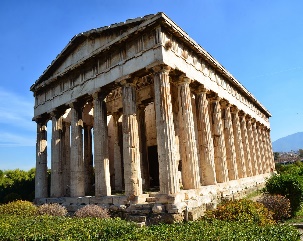 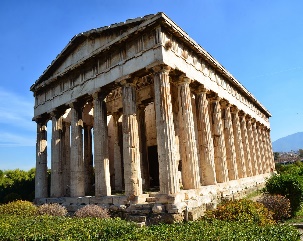 Geography: No focus this term , however we will look at maps of where the civilisation of Ancient Greece was in comparison to modern Greece.RE: Hindu  GodKQ: Is there one journey or many?What makes us human? How do humans change during the journey of life?Is there one journey or many?How do the rites of passage prepare Hindus for each new stage of life?How have I changed during my life so far? Am I ready for future changes?RE: Hindu  GodKQ: Is there one journey or many?What makes us human? How do humans change during the journey of life?Is there one journey or many?How do the rites of passage prepare Hindus for each new stage of life?How have I changed during my life so far? Am I ready for future changes?PSHE:   Jigsaw Being Me In My WorldKQ: Do you understand your place in the world/school/community?What are my success?What are my dreams and goals and how will I achieve them?What are the universal rights of all children?Do all children have these rights?Computing: 3D modelling with a specialist teacherMusic: Advanced rhythms: building a sense of pulse in compositionsPE: Play LeadersFrench: Sports and HobbiesTo learn new nouns for sportsTo use j’aime jouer (infinitive) to say what sports I like to playTo recap the different endings of infinitivesTo read descriptions about French footballersTo learn about a popular sport in France and a French athlete
To learn the subject pronouns and see the formal layout of a verb table (jouer)French: Sports and HobbiesTo learn new nouns for sportsTo use j’aime jouer (infinitive) to say what sports I like to playTo recap the different endings of infinitivesTo read descriptions about French footballersTo learn about a popular sport in France and a French athlete
To learn the subject pronouns and see the formal layout of a verb table (jouer)DT: Food: Come dine with meFind a suitable recipe for their course.Record the relevant ingredients and equipment needed.Follow a recipe, including using the correct quantities of each ingredient.Write a recipe, explaining the process taken.Explain where certain key foods come from before they appear on the supermarket shelf.